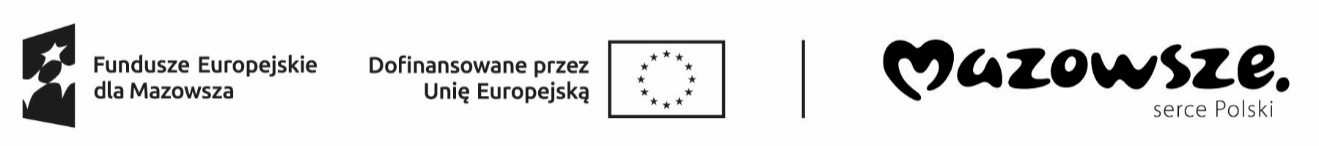 ZASADYORGANIZOWANIA PRAC INTERWENCYJNYCHw ramach projektu „Aktywizacja zawodowa osób bezrobotnych w powiecie węgrowskim (I)” współfinansowanego z Europejskiego Funduszu Społecznego Plus w ramach Osi priorytetowej VI Fundusze Europejskie dla aktywnego zawodowo Mazowsza, Działanie 6.1 Aktywizacja zawodowa osób bezrobotnych,
 Fundusze Europejski dla Mazowsza 2021-2027STAN PRAWNY – STYCZEŃ  2024 r.ROZDZIAŁ IPOSTANOWIENIA OGÓLNE§ 1Podstawa prawna:Ustawa z dnia 20 kwietnia 2004 r. o promocji zatrudnienia i instytucjach rynku pracy
(Dz. U. z 2023 r. poz. 735 z późn. zm.).Ustawa z dnia 30 kwietnia 2004 r. o postępowaniu w sprawach dotyczących pomocy publicznej (Dz. U. z 2023 r. poz. 702).Rozporządzenie Ministra Pracy i Polityki Społecznej z dnia 24 czerwca 2014r.              w sprawie organizowania prac interwencyjnych i robót publicznych oraz jednorazowej refundacji kosztów z tytułu opłacanych składek na ubezpieczenia społeczne (Dz. U. z 2014 r. poz. 864).Rozporządzenia Rady Ministrów z dnia 29 marca 2010  r. w sprawie zakresu informacji przedstawianych przez podmiot ubiegający się pomoc de minimis (Dz. U. z 2024 r. poz. 40).Rozporządzenie Rady Ministrów z dnia 20 marca 2007 r. w sprawie zaświadczeń o pomocy de minimis i pomocy de minimis w rolnictwie lub rybołówstwie (Dz. U. z 2018 r. poz. 350).Rozporządzenie Komisji (UE) Nr 1407/2013 z dnia 18 grudnia 2013 r. w sprawie stosowania art. 107 i 108 Traktatu o funkcjonowaniu Unii Europejskiej do pomocy de minimis (Dz.U.UE.L.2013.352.1).Rozporządzenie Komisji (UE) 2019/316 z dnia 21 lutego 2019 r. zmieniające rozporządzenie (UE) nr 1408/2013 w sprawie stosowania art. 107 i 108 traktatu o funkcjonowaniu Unii Europejskiej do pomocy de minimis w sektorze rolnym (Dz.U.UE.L.2019.51I.1).§ 2Ilekroć w zasadach jest mowa o:Powiecie – oznacza to Samorząd Powiatu Węgrowskiego.Staroście – oznacza to reprezentanta Samorządu Powiatu Węgrowskiego.Pracodawcy – oznacza do jednostkę organizacyjną, chociażby nie posiadała osobowości prawnej, a także osobę fizyczną, jeżeli zatrudniają one co najmniej jednego pracownika. 
W przypadku prac interwencyjnych osoba bezrobotna może być skierowana na zasadach przewidzianych dla pracodawców do przedsiębiorcy niezatrudniającego pracownika.Komisji – oznacza to komisję do spraw rozpatrywania wniosków. Urzędzie – oznacza to Powiatowy Urząd Pracy w Węgrowie.Dyrektorze – oznacza to Dyrektora Powiatowego Urzędu Pracy w Węgrowie, działającego w imieniu i z upoważnienia Starosty.Ustawie – oznacza to  ustawę z dnia 20 kwietnia 2004 r. o promocji zatrudnienia i instytucjach rynku pracy (Dz. U. z 2023 r. poz. 735 z późn. zm.).Bezrobotnym – oznacza to osobę, o której mowa w art. 2 ust. 1 pkt. 2 Ustawy, zarejestrowaną w Powiatowym Urzędzie Pracy w Węgrowie.Minimalnym wynagrodzeniu za pracę – oznacza to kwotę minimalnego wynagrodzenia 
za pracę pracowników przysługującą za pracę w pełnym miesięcznym wymiarze czasu pracy ogłaszaną na podstawie ustawy z dnia 10 października 2002 r. o minimalnym wynagrodzeniu za pracę ( Dz. U. z 2020 r.  poz. 2207 z późn. zm.).Pracach interwencyjnych – oznacza to zatrudnienie bezrobotnego przez pracodawcę, 
które nastąpiło w wyniku umowy zawartej ze Starostą i ma na celu wsparcie bezrobotnych.Pomocy de minimis – oznacza pomoc Państwa, która nie podlega notyfikacji Komisji Europejskiej. Jest to pomoc o niewielkich rozmiarach, która nie powoduje naruszenia konkurencji. Wysokość pomocy de minimis dla jednego przedsiębiorcy w kolejnych trzech latach podatkowych nie może przekroczyć 200 000 euro (w przypadku sektora transportu drogowego – 100 000 euro, w sektorze rolnym  – 20 000 euro). Projekcie – oznacza to projekt pn. „Aktywizacja zawodowa osób bezrobotnych w powiecie węgrowskim (I)” współfinansowany z Europejskiego Funduszu Społecznego Plus w ramach Osi priorytetowej VI Fundusze Europejskie dla aktywnego zawodowo Mazowsza, Działanie 6.1 Aktywizacja zawodowa osób bezrobotnych, Fundusze Europejski dla Mazowsza 2021-2027, skierowany do osób bezrobotnych zarejestrowanych w Powiatowym Urzędzie Pracy w Węgrowie, spełniających co najmniej jedno z poniższych kryteriów:- osoby młode w wieku 18-29 lat, - osoby długotrwale bezrobotne - oznacza to bezrobotnych pozostających w rejestrze   powiatowego urzędu pracy łącznie przez okres ponad 12 miesięcy w okresie ostatnich 2 lat, z wyłączeniem okresów odbywania stażu i przygotowania zawodowego dorosłych;- osoby z niepełnosprawnościami,- osoby o niskich kwalifikacjach - osoby z wykształceniem odpowiadającym poziomowi
ISCED 3 (osoby z wykształceniem średnim lub niższym; do tej grupy nie kwalifikują się osoby  z wykształceniem pomaturalnym lub wyższym),- osoby w wieku 50 lat i więcej,- kobiety. Wniosku  - oznacza to wniosek o organizowanie prac interwencyjnych.§ 3Organizacja prac interwencyjnych należy do zadań Powiatu, reprezentowanego przez Starostę, w imieniu i z upoważnienia którego działa Dyrektor.Prawo do wystąpienia z wnioskiem nie ma charakteru roszczeniowego. Tym samym wystąpienie z wnioskiem nie ma charakteru zobowiązaniowego, nie jest bowiem zdarzeniem, z którym prawo wiąże powstanie między stronami takiego stosunku. Stosunek zobowiązaniowy powstaje dopiero w momencie zawarcia umowy cywilnej pomiędzy Pracodawcą a Starostą.W ramach prac interwencyjnych można refundować Pracodawcy część kosztów poniesionych na wynagrodzenia, nagrody oraz składki na ubezpieczenie społeczne zatrudnionych osób bezrobotnych.Na prace interwencyjne będą kierowane osoby bezrobotne spełniające wymagania określone w realizowanym projekcie.Refundacja wynagrodzenia stanowi pomoc de minimis spełniającą warunki określone
w rozporządzeniu Komisji (UE) nr 1407/2013 z dnia 18 grudnia 2013 r. w sprawie stosowania art. 107 i 108 Traktatu o funkcjonowaniu Unii Europejskiej do pomocy de minimis (Dz. U. UE L.352 z 24.12.2013, str. 1), rozporządzeniu Komisji (UE) 2019/316 z dnia 21 lutego 2019 r. zmieniające rozporządzenie (UE) nr 1408/2013 w sprawie stosowania art. 107 i 108 traktatu
o funkcjonowaniu Unii Europejskiej do pomocy de minimis w sektorze rolnym (Dz.U.UE.L.2019.51I.1) lub we właściwych przepisach prawa Unii Europejskiej dotyczących pomocy de minimis w sektorze rybołówstwa i akwakultury.Miesięczna refundacja za 1 osobę bezrobotną przysługuje w kwocie uprzednio uzgodnionej, nieprzekraczającej jednak kwoty ustalonej jako iloczyn liczby zatrudnionych w miesiącu w przeliczeniu na pełny wymiar czasu pracy oraz kwoty zasiłku określonej w art. 72 ust. 1 pkt 1, obowiązującej w ostatnim dniu zatrudnienia każdego rozliczanego miesiąca i składek na ubezpieczenia społeczne od refundowanego wynagrodzenia.ROZDZIAŁ IIWARUNKI ORGANIZOWANIA  PRAC INTERWENCYJNYCH§ 4Prace interwencyjne nie mogą być organizowane u pracodawcy, jeżeli znajduje się on w stanie likwidacji lub upadłości, zalega z zapłatą wynagrodzeń pracownikom, należnych składek na ubezpieczenia społeczne, ubezpieczenie zdrowotne, Fundusz Pracy, Fundusz Gwarantowanych Świadczeń Pracowniczych, innych danin publicznych oraz gdy jest prowadzone przeciwko niemu postępowanie egzekucyjne w trybie sądowym lub  administracyjnym.Pracodawca jest obowiązany, stosownie do zawartej umowy, do zatrudnienia skierowanego bezrobotnego przez okres do 6 miesięcy, za który przysługuje refundacja wynagrodzeń i składek na ubezpieczenia społeczne oraz do utrzymania w zatrudnieniu skierowanego bezrobotnego przez okres 3 miesięcy po zakończeniu refundacji. Pracodawca może uzyskać dofinansowanie gdy w ewidencji osób bezrobotnych, zarejestrowanych w Urzędzie będzie więcej niż 1 osoba bezrobotna spełniająca kryteria Wnioskodawcy zawarte we wniosku. § 5Zasady oraz terminy naboru wniosków będą ogłaszane na stronie internetowej Urzędu (http://wegrow.praca.gov.pl ) Wnioski przyjmowane są w sekretariacie Urzędu (pokój nr 200) na drukach pobranych ze strony internetowej (http://wegrow.praca.gov.pl )Wnioski mogą być przyjmowane w procedurze ciągłej lub cyklicznej.Pracodawca, ubiegający się o organizację prac interwencyjnych, składa wniosek z kompletem wymaganych załączników. Podstawą rozpatrzenia wniosków  przez komisję jest przedłożenie wszystkich wymaganych  dokumentów.Starosta w terminie 30 dni od dnia złożenia wniosku wraz z kompletem wymaganych dokumentów, powiadamia wnioskodawcę o sposobie rozpatrzenia wniosku i podjętej decyzji.Wniosek wypełniony niepoprawnie lub złożony bez kompletu wymaganych załączników pomimo wezwania do uzupełnienia, nie będzie rozpatrywany.Wniosek rozpatrywany jest przez komisję.Przy rozpatrywaniu wniosków  Komisja kierować się będzie m. in.:zasadą celowości, efektywności, oszczędności w wydatkowaniu środków publicznych przy zawieraniu przedmiotowych umów,warunkami płacy i pracy proponowanymi bezrobotnemu,długością deklarowanego we wniosku o organizowanie prac interwencyjnych okresu zatrudnienia lub innej pracy zarobkowej po zakończeniu programu prac interwencyjnych, wynoszącego co najmniej 1 miesiąc,charakterem dotychczasowej współpracy z wnioskodawcą (ocena realizacji dotychczasowych umów i ich efektywność),wielkością pomocy publicznej uzyskanej do tej pory przez wnioskodawcę,promocją zatrudnienia,aktualną sytuacją na rynku pracy i uwarunkowaniami lokalnego rynku pracy, w tym liczbą osób bezrobotnych, zarejestrowanych w Urzędzie, spełniających oczekiwania Wnioskodawcy zawarte we wniosku,wytycznymi zawartymi w projekcie,oceną wniosków pod względem formalnym i merytorycznym dokonaną w oparciu o kartę oceny formalnej i merytorycznej wniosku dostępną na stronie internetowej Urzędu: http://wegrow.praca.gov.pl.ROZDZIAŁ IIIUMOWA§ 6Umowy o organizowanie prac interwencyjnych zawierane są z pracodawcą – jednostką organizacyjną, chociażby nie posiadała osobowości prawnej, a także z osobą fizyczną prowadzącą działalność gospodarczą zatrudniającą pracownika na zasadach przewidzianych dla pracodawców. W przypadku prac interwencyjnych osoba bezrobotna może być skierowana na zasadach przewidzianych dla pracodawców do przedsiębiorcy niezatrudniającego pracownika. Stronami umowy cywilno-prawnej są Pracodawca oraz Starosta.W przypadku gdy Pracodawcą jest Starostwo Powiatowe prace interwencyjne  organizowane są na mocy zawieranego porozumienia.Niewywiązanie się z warunku, o którym mowa w § 4 ust. 2, lub naruszenie innych warunków umowy powoduje obowiązek zwrotu uzyskanej pomocy wraz z odsetkami ustawowymi naliczonymi od całości uzyskanej pomocy od dnia otrzymania pierwszej refundacji, w terminie 30 dni od dnia doręczenia wezwania Starosty.W przypadku rozwiązania umowy o pracę przez skierowanego bezrobotnego, rozwiązania z nim umowy o pracę na podstawie art. 52 ustawy z dnia 26 czerwca 1974 r. – Kodeks pracy lub wygaśnięcia stosunku pracy skierowanego bezrobotnego w trakcie okresu objętego refundacją albo przed upływem okresu 3 miesięcy (okres zatrudnienia po refundacji) na zwolnione stanowisko pracy kieruje się innego bezrobotnego.W przypadku odmowy przyjęcia skierowanego bezrobotnego na zwolnione stanowisko pracy, pracodawca zwraca uzyskaną pomoc w całości wraz z odsetkami ustawowymi naliczonymi 
od dnia otrzymania pierwszej refundacji, w terminie 30 dni od dnia doręczenia wezwania. 
W przypadku braku możliwości skierowania bezrobotnego przez Starostę na zwolnione stanowisko pracy, pracodawca nie zwraca uzyskanej pomocy za okres, w którym uprzednio skierowany bezrobotny pozostawał w zatrudnieniu.W przypadku niewywiązania się z deklaracji zatrudnienia po zakończeniu refundacji 
oraz okresu obowiązkowego zatrudnienia w ramach prac interwencyjnych, pracodawca zobowiązany jest do złożenia pisemnego wyjaśnienia dotyczącego przyczyny zaistniałej sytuacji Dyrektorowi.ROZDZIAŁ IVWNIOSEK O ZWROT PONIESIONYCH KOSZTÓW§ 7Refundacja będzie dokonywana na podstawie składanego wniosku o zwrot poniesionych kosztów, dostępny na stronie internetowej Urzędu.Wniosek o zwrot poniesionych kosztów na wynagrodzenia z tytułu zatrudnienia skierowanego bezrobotnego w ramach prac interwencyjnych wraz z wymaganymi załącznikami pracodawca składa co miesiąc, niezwłocznie po wypłaceniu osobie zatrudnionej wynagrodzenia oraz opłaceniu składek ZUS.	W uzasadnionym przypadku Starosta zastrzega sobie prawo do żądania od pracodawcy dodatkowych oświadczeń lub innych dokumentów, na podstawie których możliwe będzie dokonanie prawidłowej refundacji.W przypadku, kiedy pracodawca podpisał więcej, niż jedną umowę o organizowanie prac interwencyjnych, wniosek o zwrot poniesionych kosztów na wynagrodzenie z tytułu zatrudnienia skierowanych osób bezrobotnych w ramach prac interwencyjnych należy składać oddzielnie dla każdej umowy.W przypadku jakichkolwiek wątpliwości dotyczących wywiązywania się z warunku utrzymania zatrudnienia osoby po okresie refundacji Starosta zastrzega sobie prawo do żądania od Pracodawcy dodatkowych dokumentów w celu weryfikacji.Refundacja może być wypłacana przez okres do 6 miesięcy za zatrudnienie skierowanego bezrobotnego w pełnym wymiarze czasu pracy.ROZDZIAŁ VPOSTANOWIENIA KOŃCOWE§ 8Do odbywania prac interwencyjnych nie mogą być kierowani członkowie rodziny pracodawcy tj. krewni w linii prostej.Do odbywania prac interwencyjnych nie może być kierowana osoba bezrobotna, która była zatrudniona w ramach umowy o pracę u Wnioskodawcy w ciągu ostatnich 12 miesięcy.W pierwszej kolejności do odbywania prac interwencyjnych będą kierowane osoby w szczególnej sytuacji na rynku pracy.§9Starosta ma prawo dokonywać u pracodawcy, z którym podpisano umowę o organizowanie prac interwencyjnych wizyt monitorująco sprawdzających, których celem jest ustalenie przestrzegania warunków umowy.W szczególnie uzasadnionych przypadkach Starosta działając zgodnie z obowiązującymi przepisami prawa może odstąpić od postanowień niniejszych zasad.W sprawach nieuregulowanych w niniejszych zasadach zastosowanie mają:Przepisy aktów normatywnych wskazanych w rozdziale I niniejszych zasad.Kodeks Cywilny.Kodeks Pracy